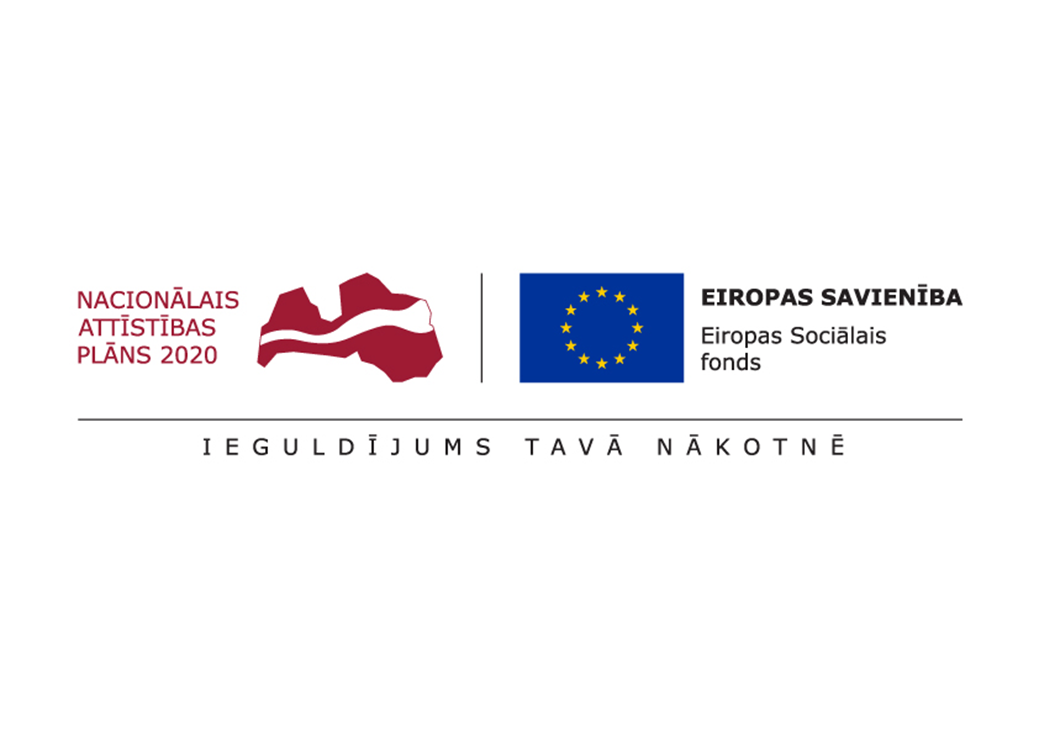 Projekts “Veselības veicināšanas un slimību profilakses pasākumi Gulbenes novadā” Nr. 9.2.4.2/16/I/004Garīgo veselību un kognitīvo funkciju veicinošas mūzikas terapijas nodarbības sociālās aprūpes centrosFinanšu piedāvājumsIesniedzaKontaktpersona* Piedāvātajā cenā ietilpst visas izmaksas, kas nepieciešamas pakalpojuma sniegšanai.** Papildus finanšu piedāvājumam jāiesniedz tehniskajā specifikācijā norādītie dokumenti – izglītību apliecinoša dokumenta kopija, sertifikāta kopija.Pretendents: PasūtītājsGulbenes novada pašvaldība, Ābeļu iela 2, Gulbene, Gulbenes nov.Reģ. nr. 90009116327Pretendenta nosaukumsRekvizītiVārds, uzvārds, ieņemamais amatsTālrunise-pasta adreseNr. p.k.PakalpojumsPiedāvātā cena, bez PVN, par 1 nodarbībuNodarbību skaits Piedāvātā cena,EUR bez PVN1.Garīgo veselību un kognitīvo funkciju veicinošas mūzikas terapijas nodarbības sociālās aprūpes centros15PVN 21 %, EUR-Summa ar PVN, EUR